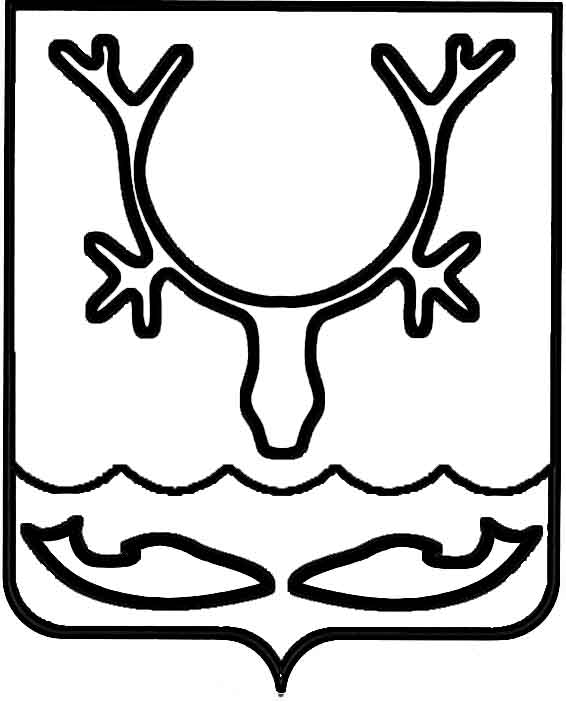 Администрация муниципального образования
"Городской округ "Город Нарьян-Мар"ПОСТАНОВЛЕНИЕОб изъятии земельного участка                         с кадастровым номером 83:00:050024:227 и жилых помещений в доме № 27                         по улице Рабочей в городе Нарьян-Маре для муниципальных нуждВ соответствии со статьями 49, 56.2, 56.3, 56.6. Земельного кодекса Российской Федерации, статьями 279, 281 Гражданского кодекса Российской Федерации, 
статьей 32 Жилищного кодекса Российской Федерации, в целях реализации подпрограммы "Переселение граждан из жилищного фонда, признанного непригодным для проживания и/или с высоким уровнем износа" государственной программы Ненецкого автономного округа "Обеспечение доступным и комфортным жильем и коммунальными услугами граждан, проживающих в Ненецком автономном округе", утвержденной постановлением Администрации Ненецкого автономного округа от 14.11.2013 № 415-п, на основании распоряжения Администрации муниципального образования "Городской округ "Город Нарьян-Мар" от 16.04.2020 
№ 252-р "О признании многоквартирного жилого дома № 27 по ул. Рабочая 
в г. Нарьян-Маре аварийным и подлежащим сносу", постановления Администрации муниципального образования "Городской округ "Город Нарьян-Мар" от 21.03.2022 
№ 327 "Об утверждении Порядка выплаты лицам, в чьей собственности находятся жилые помещения, входящие в аварийный жилищный фонд, возмещения 
за изымаемые жилые помещения" Администрация муниципального образования "Городской округ "Город Нарьян-Мар"П О С Т А Н О В Л Я Е Т:1.	Изъять для муниципальных нужд муниципального образования "Городской округ "Город Нарьян-Мар" земельный участок с кадастровым номером 83:00:050024:227, площадью 1828,0 кв.м., находящийся в общей долевой собственности собственников жилых помещений в многоквартирном жилом доме, расположенном по адресу: Ненецкий автономный округ, город Нарьян-Мар, улица Рабочая, д. 27, признанном аварийным и подлежащим сносу. 2.	В связи с изъятием для муниципальных нужд земельного участка, указанного в пункте 1 настоящего постановления, изъять для муниципальных нужд следующие жилые помещения:2.1.	жилое помещение – квартиру № 1 в доме № 27 по улице Рабочей в городе Нарьян-Маре Ненецкого автономного округа, общей площадью 67,9 кв.м., кадастровый номер 83:00:050024:661;2.2.	жилое помещение – квартиру № 3 в доме № 27 по улице Рабочей в городе Нарьян-Маре Ненецкого автономного округа, общей площадью 68,2 кв.м., кадастровый номер 83:00:050024:667;2.3.	жилое помещение – квартиру № 4 в доме № 27 по улице Рабочей в городе Нарьян-Маре Ненецкого автономного округа, общей площадью 54,1 кв.м., кадастровый номер 83:00:050024:668;2.4.	жилое помещение – квартиру № 5 в доме № 27 по улице Рабочей в городе Нарьян-Маре Ненецкого автономного округа, общей площадью 67,7 кв.м., кадастровый номер 83:00:050024:663;2.5.	жилое помещение – квартиру № 7 в доме № 27 по улице Рабочей в городе Нарьян-Маре Ненецкого автономного округа, общей площадью 67,7 кв.м., кадастровый номер 83:00:050024 :669;2.6.	жилое помещение – квартиру № 9 в доме № 27 по улице Рабочей в городе Нарьян-Маре Ненецкого автономного округа, общей площадью 68,5 кв.м., кадастровый номер 83:00:050024:665;2.7.	жилое помещение – квартиру № 10 в доме № 27 по улице Рабочей в городе Нарьян-Маре Ненецкого автономного округа, общей площадью 53,6 кв.м., кадастровый номер 83:00:050024:666;2.8.	жилое помещение – квартиру № 11 в доме № 27 по улице Рабочей в городе Нарьян-Маре Ненецкого автономного округа, общей площадью 67,0 кв.м., кадастровый номер 83:00:050024:671;2.9.	жилое помещение – квартиру № 12 в доме № 27 по улице Рабочей в городе Нарьян-Маре Ненецкого автономного округа, общей площадью 54,7 кв.м., кадастровый номер 83:00:050024:1210.3.	Администрации муниципального образования "Городской округ "Город Нарьян-Мар" в установленном порядке осуществить необходимые действия, связанные с изъятием указанных жилых помещений. 4.	Управлению муниципального имущества и земельных отношений Администрации муниципального образования "Городской округ "Город Нарьян-Мар" направить в течение 10 дней со дня принятия настоящего постановления его копию 
в Управление Федеральной службы государственной регистрации, кадастра 
и картографии по Архангельской области и Ненецкому автономному округу 
и правообладателям изымаемых жилых помещений.5.	Управлению организационно-информационного обеспечения Администрации муниципального образования "Городской округ "Город Нарьян-Мар" обеспечить в течение 10 дней со дня принятия настоящего постановления его официальное опубликование и размещение на официальном сайте Администрации муниципального образования "Городской округ "Город Нарьян-Мар" 
в информационно-телекоммуникационной сети "Интернет".6.	Настоящее постановление вступает в силу после опубликования (обнародования) и действует в течение трех лет со дня его принятия.20.04.2023№590Глава города Нарьян-Мара О.О. Белак